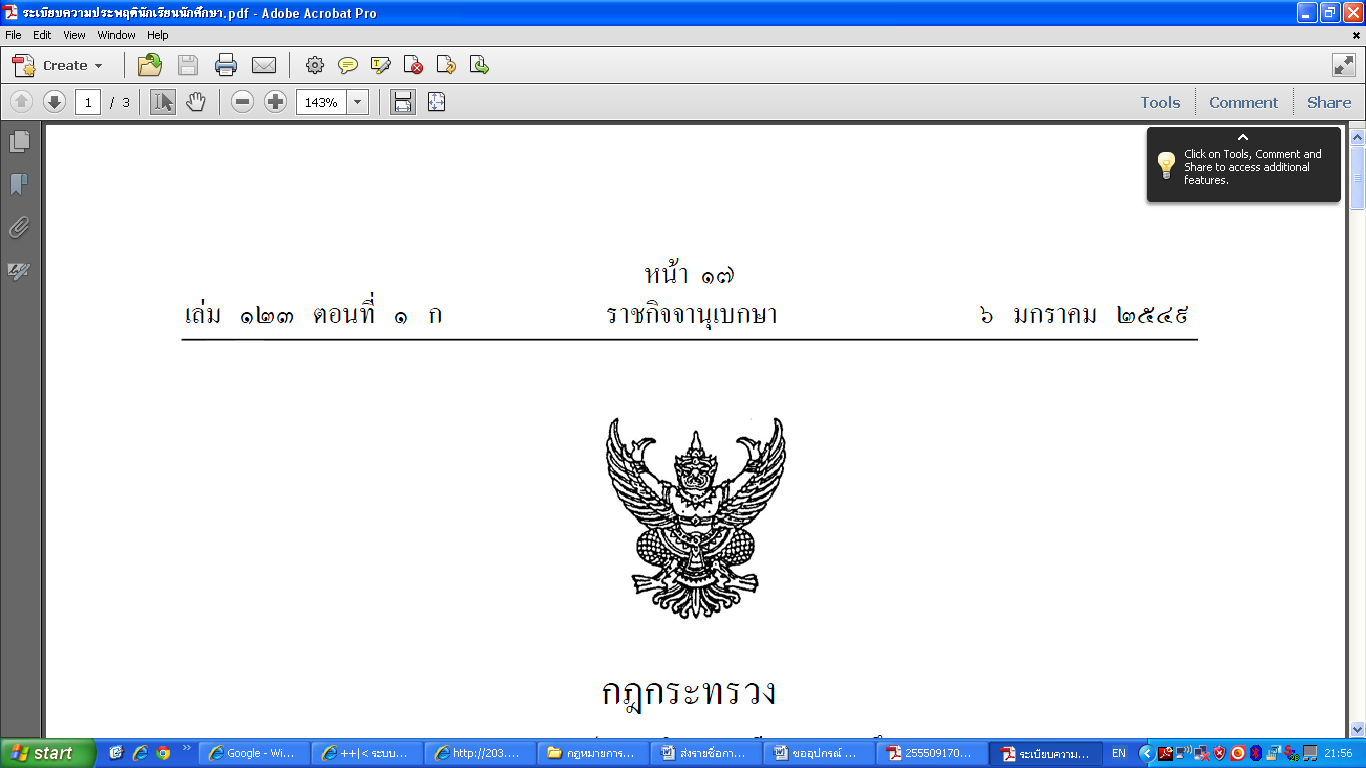 คำสั่งโรงเรียนบ้านกุงชัยที่  63/2565เรื่อง แต่งตั้งคณะกรรมการดูแลระบบประเมินวิทยฐานะดิจิทัล(DPA) ตำแหน่ง ครู ระดับสถานศึกษา ปีงบประมาณ 2566----------------------------	ตามที่ ก.ค.ศ. มีมติกำหนดหลักเกณฑ์และวิธีการประเมินให้ข้าราชการครูและบุคลากรทางการศึกษา ตำแหน่ง ครู มีวิทยฐานะหรือเลื่อนวิทยฐานะ และคงวิทยฐานะ ตามหนังสือสำนักงาน ก.ค.ศ. ที่ ศธ.0206.3/ว9 
ลงวันที่ 20 พฤษภาคม 2564 (ว9/2564) มีผลบังคับใช้ตั้งแต่วันที่ 1 ตุลาคม 2564 เป็นต้นไป  ซึ่งกำหนดให้ข้าราชการครูและบุคลากรทางการศึกษาต้องจัดทำข้อตกลงในการพัฒนางานกับผู้บังคับบัญชาเป็นประจำทุกปีงบประมาณ และใช้เป็นคุณสมบัติในการขอมีวิทยฐานะหรือเลื่อนวิทยฐานะ รวมไปถึงการคงวิทยฐานะของข้าราชการครูและบุคลากรทางการศึกษา ตำแหน่ง ครู โดยให้มีการบันทึกผลประเมินการปฏิบัติงานตามข้อตกลงในการพัฒนางานของข้าราชการครูและบุคลาทางการศึกษาเข้าสู่ระบบประเมินวิทยฐานะดิจิทัล(DPA) ในทุกรอบปีการประเมิน และในกรณีข้าราชการครู ต้องการขอมีหรือเลื่อนวิทยฐานะตามหลักเกณฑ์ตามหนังสือสำนักงาน ก.ค.ศ. ที่ ศธ.0206.3/ว9 ลงวันที่ 20 พฤษภาคม 2564 (ว9/2564) ให้ยื่นคำขอและส่งหลักฐานในการขอมีหรือเลื่อนวิทยฐานะในรูปแบบไฟล์ดิจิทัล ผ่านระบบ DPA สำหรับให้คณะกรรมการในระบบ DPA ประเมินผลงานดังกล่าว เพื่อให้การดำเนินการตรวจสอบผลประเมินการปฏิบัติงานตามข้อตกลงในการพัฒนางาน(PA) และหลักฐานในการขอมีหรือเลื่อนวิทยฐานะในรูปแบบไฟล์ดิจิทัลผลงานของข้าราชการครูและบุคลากรทางการศึกษาก่อนนำเข้าสู่ระบบ DPA อาศัยอำนาจตามมาตรา 53 แห่งพระราชบัญญัติระเบียบข้าราชการครูและบุคลากรทางการศึกษา 
พ.ศ.2547  ให้คณะกรรมการที่ได้รับการแต่งตั้ง ดำเนินการตรวจสอบผลประเมินการปฏิบัติตามข้อตกลงในการพัฒนางานและหลักฐานในการขอมีหรือเลื่อนวิทยฐานะในรูปแบบไฟล์ดิจิทัลผลงานของข้าราชการครูและบุคลากรทางการศึกษาและบันทึกข้อมูลเข้าสู่ระบบ DPA ด้วยความบริสุทธิ์ ยุติธรรม โปร่งใส สามารถตรวจสอบได้ และเป็นไปตามหลักเกณฑ์และวิธีการที่ ก.ค.ศ. กำหนด  ดังนี้		1. นายอำนาจ  		ต้นโพธิ์			ประธานกรรมการ		2. นางสาวกัญญาณัฐ	คณะคาย		กรรมการ		3. นางสาวสุธิดา 	สวายประโคน		เลขานุการ	ขอให้ผู้ที่ได้รับการแต่งตั้งเป็นคณะกรรมการดูแลระบบการประเมินวิทยฐานะแบบดิจิทัล (DPA) ดำเนินการรวบรวมผลประเมินการปฏิบัติงานตามข้อตกลงในการพัฒนางาน (PA) ตามแบบ PA2/ส และ PA3/ส ของกลุ่มสาระการเรียนรู้/กิจกรรมพัฒนาผู้เรียน หรือกรณีมีครูประสงค์ที่จะยื่นขอมีหรือเลื่อนวิทยฐานะตามหลักเกณฑ์ ว9/2564 
ให้รวบรวมแบบยื่นคำขอพร้อมหลักฐานในรูปแบบไฟล์ดิจิทัล ผ่านศูนย์พัฒนาวิชาชีพครู เพื่อตรวจสอบความถูกต้องก่อนเสนอต่อผู้อำนวยการโรงเรียนบ้านกุงชัยซึ่งเป็นผู้รับผิดชอบ และนำข้อมูลผลจากการประเมินการพัฒนางานตามข้อตกลงหรือแบบยื่นคำขอประเมินตำแหน่งและวิทยฐานะพร้อมหลักฐานในรูปแบบดิจิทัลในแต่ละรายเข้าสู่ระบบ DPA เป็นประจำทุกรอบการประเมิน		สั่ง ณ วันที่  27 กันยายน พ.ศ.2565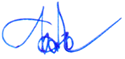 							   (นาไพโรจน์ ใจดี)					   	     ผู้อำนวยการโรงเรียนบ้านกุงชัย